LINKEDIN PROFILE ASSIGNMENT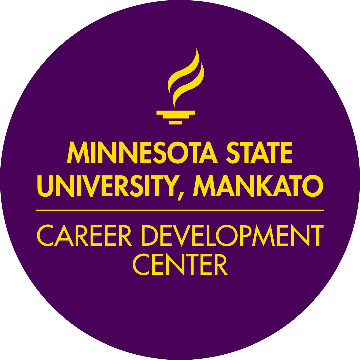 # of total assignment pointsAssignment learning goals: Students will develop the ability to create and maintain a professional online presence. Students will build an online professional network. Students will learn basic functions of LinkedIn.Resources for student use:CDC offers students the opportunity to have their LinkedIn profile reviewed by Career Advisors through the following formats:LinkedIn Review Appointment: 30–50-minute virtual or in-person appointment with a Career Advisors to review your LinkedIn Profile. Monday-Friday from 8:00AM-4:30PM. Students can schedule an appointment through Handshake.QuickCareer Question Appointments: Virtual appointments with a Career Advisors are Monday-Friday from 8:00AM-4:30PM. This appointment is for career questions that would take 30 minutes or less. Drop-In Hours: Contact the Career Development Center to learn more about drop-in days and hours available. This drop-in appointment is for career questions that would take 15 minutes or less. *Drop-In Hours vary each semesterHow to Build a Great Student LinkedIn Profile (pdf) LinkedIn for Students (YouTube Playlist)https://www.youtube.com/playlist?list=PL7MtT0VRyvmIePuNLkWx6_OSq0W0-Xi6UAdditional resources for student use: Job Search Handbook (pdf) Accessed from the Career Development Center’s Website: http://link.mnsu.edu/jobsearchhandbook Stop by the Career Development Center 209 Wigley Administration (second floor) for a hardcopy. CDC Website: Networking & LinkedInAccessed from the Career Development Center’s Website: https://link.mnsu.edu/networking Get Hired: LinkedIn Channel Candid Career Video Accessed from the Career Development Center’s Candid Career Video Library:  https://www.candidcareer.com/video-linkedin+profile,6ea2e20ca9c166ee52f9,MNSU Connect with the MNSU Career Development Center on LinkedIn! https://www.linkedin.com/in/career-development-center/ Additional resources for faculty use: LinkedIn Profile Critique Rubric